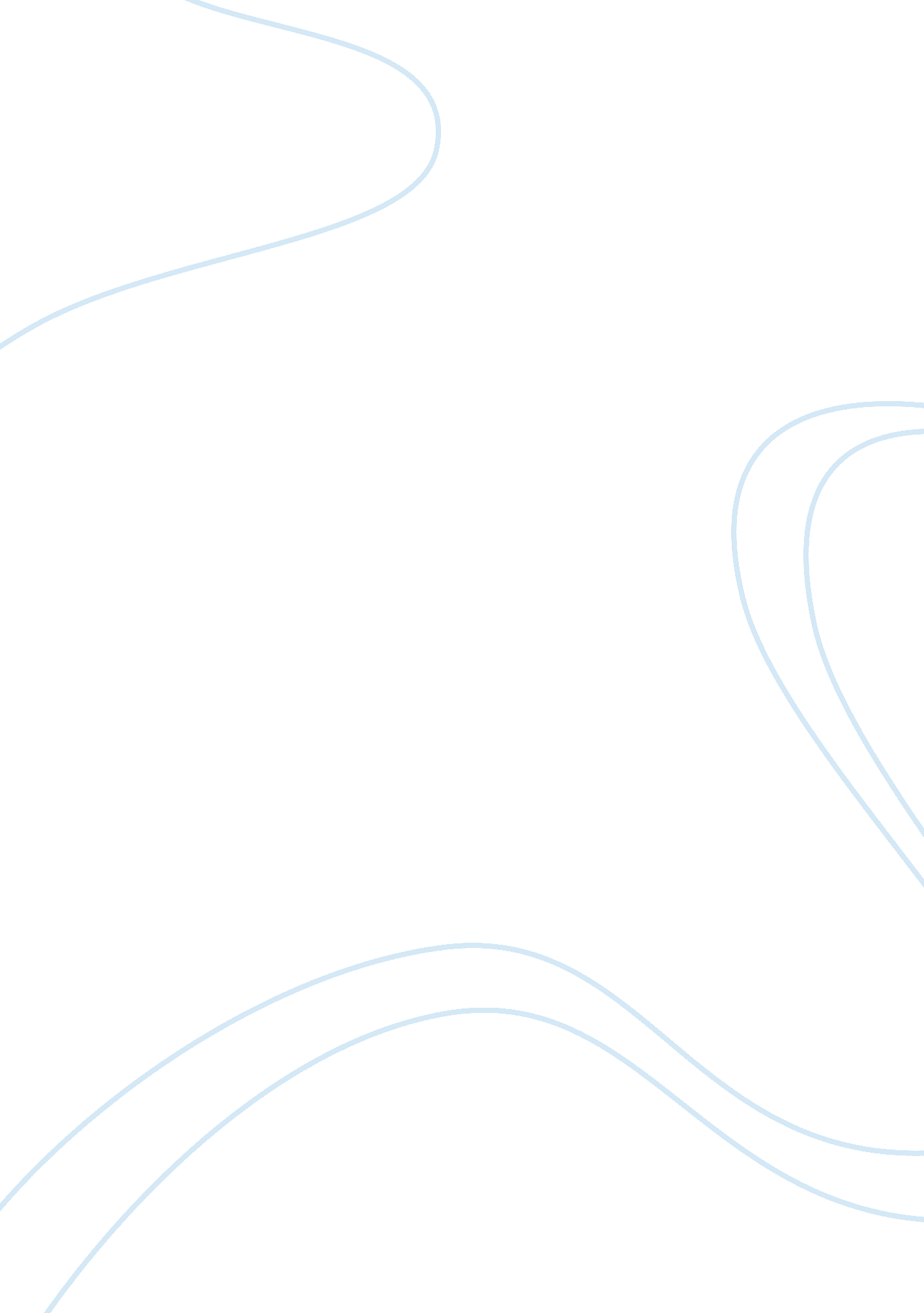 The process of knowledge management and management styles business essay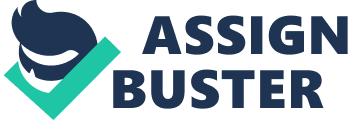 Through this procedure we have understood what cognition direction is all approximately. What, to utilize to do employee relation bring good public presentation in banking sectors. We have besides learnt the direction manner and all the possible ingredients to employee relation that can be conducted to convey approximately coveted alteration. We are now traveling to see the impact of employee relation deeply in banking sectors in instance of Tanzania, where the industry seem to be turning each and every twenty-four hours. We besides traveling to see how these impacts can positively or negatively be adopted by Bankss and utilize them to their advantage. What is the impact of employee relation on the working environment in banking sectors in instance of Tanzania? 2. 0 Globalization and banking A batch of treatment have been made and go on to be made on globalisation and what is means in concern. Globalization can merely be defined as addition planetary interconnectivity on different facet such as economic systems, civilization, engineering and political relations. All the factors mentioned have great impact on 3rd universe states specifically Tanzania in banking sectors where Bankss can reflect negatively or positively on state economic system. Globalization has brought new chances to 3rd universe states by opening new selling from developed states and engineering transportation. After trade liberalisation counties are able to merchandise freely and spread out their market which was there before globalisation. 2. 1 Globalization in banking sector in Tanzania After fiscal liberalisation the banking sector in Tanzania has been dining enormously over the few old ages have passed. The entire plus have rise for approximately 60 % from $ 1. 7 billion to $ 2. 4 billion since the terminal of to the terminal of 2004. This economic system booming has besides affect positively employees under banking sector in Tanzania. If banking industry produces stupefying fiscal records the employees will profit excessively as the degree of motive will lift. Through mobilisation of fiscal resources and increasing competition in fiscal market, Bankss have been able to populate to expectation thanks to globalisation. Local Bankss have been functioning the local client and trust has been earned in return. On the other manus foreign Bankss have been aiming foreign subjects. Employees are surely harvesting from the dining banking sector because Bankss have realized the important portion the employees play to the success. The overall position of the banking sectors in employee relation is really is really promising and the sectors is now puting criterion on how relation with employees should be and solved. hypertext transfer protocol: //www. tanzaniainvest. com/tanzania-banking-sector 2. 2. 0 Effect of globalisation on employee dealingss Globalization is one factor that has impacted employee relation both negatively and positively. Changes in employee relation have brought an addition of employee bargaining power, alteration in occupation maps and besides flexibleness in working hours. Denationalization Globalization has brought denationalization in Tanzania which had both positive and negative consequence on employee relation. National bank of commercialism in Tanzania was privatized in 1997 to a South African company called ABSA group limited. This act had a major impact on employee relation as employees ' were significantly affected by the move. Besides denationalization alteration the manner Bankss are governed which might take to retrenchment of some employees or the manner employees conduct their responsibilities. Increase chance Banks taking to travel planetary will be to increase their opportunity of functioning an drawn-out market as consequence strengthens employee relation. Employees will be able to be recognized and rewarded if the bank is executing enormously good. Educated employees in Tanzania will be able to vie in planetary market and have a pick in business than of all time before. Additionaly, workers have a pick of immigrating to other foreign Bankss such Barclays bank Tanzania which is from UK. 2. 2. 3 Technology transportation Transportation of engineering from developed states has enormously affected employee relation in Bankss. Banks in Tanzania are now reassigning engineering from foreign Bankss that have proven success. For illustration CRDB Bank and other Bankss are now holding system that aim to cut down client line uping for longer period and besides functioning client who enters the Bankss first- ( first in first out ) . As a consequence of engineering transportation, skilled employees can acquire a opportunity to break their aptitude on freshly installed systems. However, new engineering will impact other Bankss employee relationships as employees could be easy be downsized therefore Employee relationship direction will affected and will hold to set. hypertext transfer protocol: //en. wikipedia. org/wiki/Globalization # Cultural_effects 2. 3. 0 Other effects of globalisation on employee dealingss International competition will ensue to increased pay rate disparity for unskilled bank workers and besides increase the degree of unemployment. Foreign Bankss coming to be situated in Tanzania will either addition or decrease unemployment rate, since they will either hold to come with process and criterion from back place hence impacting the local employees. Foreign Bankss might import their paying criterion to the host state and by and large change the whole on the job civilization of the Bankss. As mentioned above that liberalisation on economic will besides impact employee relation by increasing salary inequality. Employee relation will hold to improvize on this issue so that all employees are every bit paid depending on their occupation place. This scenario occurs when as occupation losingss in uncompetitive industries outperform occupation chances in a new industries such banking industry. Employees in Bankss will hold to accept the declining salary hence the employee relationship direction will be affected as employees working ability will travel down therefore act uponing the Bankss end product in functioning the clients. The state ability to modulate economic activities is low as capital is progressively nomadic hence impacting Bankss in Tanzania. hypertext transfer protocol: //en. wikipedia. org/wiki/Employment # Globalization_and_employment_relations The consequence of globalisation have enormously influence 3rd universe states employee relation. Banking industry has had mix result due to globalisation i. e. some factors have worked in favour and some have negatively act upon the public presentation. Banking sector is globally connected someway, so planetary criterion of employee relation will be besides applied in Tanzania banking industry. With new engineering still coming to Tanzania banking industry employee will still be affected and unless Bankss improvise the negative impact will still hit. 3. 0 Banks acknowledging the Union Although trade brotherhoods aim to watch on the involvement of their members, they can besides work together with employer because a successful concern is good for the employees and therefore its besides good for the brotherhood. Trade brotherhoods non merely stand for the workers but besides in similar related organisations. After Bankss have recognized the brotherhood such TUCTA a corporate understanding will be signed, this is a jurisprudence hatchet man to all parties that are involved in the understanding. Banks will so hold to unwrap information to let bargaining procedure to take topographic point. While other corporate understandings are meant to beef up relationship between Bankss and the trade brotherhoods, other can merely be voluntary understandings that inform on workplace issues and concern in general. hypertext transfer protocol: //www. businesslink. gov. uk/bdotg/action/detail? itemId= 1073792416 & A ; lang= en & A ; type= RESOURCES 4. 0 Employee relation working with brotherhoods To convey absolute impact on Bankss public presentation direction should non believe brotherhoods are such a hinderance to carry throughing organisations ends. Research has proven that brotherhoods can convey positive impact on organisational fight by easing common impressive work pattern. Employee relationship direction and brotherhoods work together to seek and minimise the struggle that may originate in the organisation. For Tanzania most Bankss are non authorities owned therefore the brotherhoods have less power to alter but they can merely raise the voice on certain issues impacting employees. But both brotherhoods and employee relationship direction are purpose for the endurance of the organisation so the brotherhoods have to manage with attention. In the instance of Tanzania employee enjoy the service from Trade Union Congress of Tanzania ( TUCTA ) and International Confederation of Free of Trade Unions ( ICFTU ) . 5. 0 How to manage trade brotherhoods utilizing attacks To manage trade brotherhoods in sensitive manner for the good of organisation ( Bankss ) , they should be a good leading attack from the Bankss to undertake issues that can affect trade brotherhoods. These attacks that Bankss can transfuse in their construction include: Unitarist attack On this attack both Bankss and trade brotherhood tend to work together to guarantee that their employees and client severally perform good to prolong the Bankss being. The chief focal point on both parties is to derive common benefit and have good working environment. But this attack is criticized that it does non prefer unionism nevertheless it give direction power and ignore the varied involvement on employment. So if Bankss chooses to take this attack it should be cognizant of the critics that the attack will convey therefore attempt to happen a better attack that will give consideration to all parties that are involve in employee relationship direction. Another suited attack that Tanzania Bankss should set about if there need is Pluralist attack. This attack shows a spread between the brotherhood and Bankss in other words the attack see the brotherhood and organisation in at different ends a batch of via medias are expected on this attack. Marxist attack This attack dainty trade brotherhood as `` both a logical employee reaction to capitalist development '' and see employees as portion of political move that can convey about alteration in the society. Adversarial attack This is endangering attack that can ensue to even greater fiscal loss and concern closing down if the jobs experiences are non resolved fast plenty. In instance the dialogue fail the bank should take appropriate step to undertake the jobs for illustration taking the affair to the court before the Bankss can see farther jobs. hypertext transfer protocol: //www. strategic-human-resource. com/industrial-relations. html 6. 0 Agreements, regulations and ordinance Employment dealingss should good be governed by regulations ordinance and understanding as this seems to be the result of employee relation. The regulation should establish on the group of employees or as consequence of deal between single ( employee ) which will ensue to personal contract 7. 0 Prospect direction manners in Banks associating to employee relation It may look external restraint are of import in employee relation policy preparation but internal 1s are about the important elements. Management manner can be really significance in finding employee relation policy and can be affected by factors that determine direction manner which are ownership, location and organisation size. For illustration CRDB bank of Tanzania size is really broad hence impacting the direction manner so is the ownership of the bank. ( John Gennard and Graham Judge 2005 ) Authoritarian This type of leading sees employee relation as unimportant. Although policies and process exist, due to understanding that has been made or any other related legislative necessity eg grudge and subject. As consequence jobs that arise will non be given first consideration until something goes perfectly incorrect. This type of direction attack will much impact Bankss that are little or get downing hence they do non hold a broad and long organisation construction. Ailments of unjust dismissal are common in these little Bankss and frequently the employer becomes the master as Bankss are in private owned. Opportunist Management manner is being determined by local incident. The inquiry lies whether to find trade brotherhood or non, or to what degree did employee engagement promoted. Paternalistic In this attack organisation portion features of ownership and size with the autocratic type, but tend to be much positive attitude towards their employees. Employee audience is given first consideration irrespective of whether trade brotherhoods representative are available at workplace. 8. 0 Influence of direction manner in Bankss in Tanzania Management manner should non be taken lightly particularly in organisation such Bankss where every employee has a portion to play for success of the concern. If direction attacks do non fit the criterion the bank will be in confusion as everyone is non certain non certain on what to make. Employee dealingss should careful chooses the appropriate attack that can be conducted to manage trade brotherhoods. In the instance of Tanzania, many Bankss are in private owned therefore the extent to which merchandise brotherhood can stretch their power is much less. As consequence of private ownership of many Tanzanian Bankss the direction attack that can be seen is autocratic. Trade Union Congress of Tanzania ( TUCTA ) has less consequence in most of the Bankss as employee relation in most of these Bankss is one side. The lone possible bank that TUCTA manus could stretch is Tanzania postal bank which was amended by act no. 12 of 1992. 9. 0 Bettering employee relation Arguably, many Bankss want to better the relationship with their employees so that they retain their best employees therefore better Bankss profitableness. So any bank desiring to better or has win in bettering employee relation the undermentioned factors should be presented. Most employees have outlook on direction of just and merely intervention on their occupations. Therefore the direction should handle all the organisation employees every bit and handle them with every bit just mode. Employees should non experience that the company is practising employee favouritism. As this will promote other employees feel left out to the whole concern procedure and the bank 's accomplishment. Employees ' undertaking or occupation should experience interesting. Most employees get the morale of making a occupation which is non humdrum. Similarly if Bankss should seek to do the occupation increasing disputing so that employees can see the occupation as a acquisition procedure. Banks processs can maintain on altering so employees would necessitate to be trained to be at the same page with the new processs. Delegating employees with duty will increase public presentation of the Bankss as client will seek to populate with outlook. Besides the most encouraging manner to better employee relation is to hold uninterrupted interaction with the employees. Interacting with employees does non merely intend meeting with them face to face but besides giving updates on what is traveling on in the organisation. Employees should be informed on new process, policies and the determination that have been made refering the employees. Banks which has been holding such scheme to better employee relation will certainly increase its competitory border. A well informed employee will ever do good determination that will be good to the Bankss as he/she has all the information to show to stakeholders such as clients. Over friendly relation is harmful to the Bankss desiring to accomplish their aims therefore the employer should construct good resonance with the employees i. e. employees should experience welcome and comfy when speaking to director or supervisor instead than allowing fright taking its toll on their public presentation. After employees have been able to make the mark or duties that organisation had assigned to them, they should have acknowledgment and rewarded consequently. This is a manner of hiking employees ' morale for the following undertaking. Acknowledging and honoring employees ' attempt for making their duties in an orderly mode will promote other employees to even work harder themselves to vie for acknowledgment. Banks should promote employees to give feedback. The feedback will assist employer to cognize the concerns and jobs that employees are sing. Banks that encourage feedback from employees can acquire positions that would convey invention to the organisation. Besides the employer would be able to acquire cognize what employees think about the company. Competitive wage should besides be on the docket of the employer. Employees should experience that they being paid reasonably for their competency, accomplishments and aptitude. hypertext transfer protocol: //www. managementstudyguide. com/employee-relations. htm 